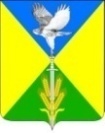 АДМИНИСТРАЦИЯ ВОЛЬНЕНСКОГО СЕЛЬСКОГО ПОСЕЛЕНИЯ УСПЕНСКОГО РАЙОНАПОСТАНОВЛЕНИЕот  15.12.2022			                              				  № 194с. ВольноеО создании координационного совета по развитию малого и среднего предпринимательства Вольненского сельского поселения Успенского районаВо исполнение Федерального закона от 24.06.2007 г. № 209-ФЗ «О развитии малого и среднего предпринимательства в Российской Федерации», руководствуясь Уставом Вольненского сельского поселения Успенского района, п о с т а н о в л я ю:1. Создать координационный совет по развитию малого и среднего предпринимательства Вольненского сельского поселения Успенского района. 2. Утвердить Положение о координационном совете по развитию малого и среднего предпринимательства Вольненского сельского поселения Успенского района согласно приложению №1. 3. Утвердить состав координационного совета по развитию малого и среднего Вольненского сельского поселения Успенского района согласно приложению №2.4.  Обнародовать настоящее постановление и разместить его на официальном сайте администрации Вольненского сельского поселения Успенского района в информационно – телекоммуникационной сети интернет.5. Контроль за выполнением настоящего постановления оставляю за собой.6. Постановление вступает в силу на следующий день со дня его обнародования.Глава Вольненского сельского поселения Успенского района                                            	           	   Д.А. Кочура Приложение № 1к постановлению администрацииВольненского сельского поселения Успенского районаот 15.12.2022 года № 194Положение о координационном совете по развитию малого и среднего предпринимательства Вольненского сельского поселения Успенского района 1. Координационный совет по развитию малого и среднего предпринимательство (в дальнейшем именуемый – координационный совет) создан на основании Федерального закона РФ от 24.06.2007 г. № 209-ФЗ «О развитии малого и среднего предпринимательства в Российской Федерации» с целью координации деятельности органов местного самоуправления, некоммерческих организаций, выражающих интересы субъектов малого и среднего предпринимательства по разработке, реализации и контролю за выполнением мер по поддержке малого и среднего предпринимательства Вольненского сельского поселения Успенского района (далее – муниципальное образование) и выработке согласованных решений при формировании политики в области развития малого и среднего предпринимательства. 2. Координационный совет является совещательным органом по выработке и реализации мер, направленных на развитие субъектов малого и среднего предпринимательства. 3. Координационный совет:  участвует в проведении общественной экспертизы проектов муниципальных правовых актов муниципального образования, регулирующих развитие малого и среднего предпринимательства;  принимает участие в выработке и реализации муниципальной политики в области развития малого и среднего предпринимательства;  выдвигает и поддерживает инициативы, имеющие муниципальное значение и направленные на реализацию муниципальной политики в области развития малого и среднего предпринимательства;  привлекает граждан, общественные объединения и представителей средств массовой информации к обсуждению вопросов, касающихся реализации прав граждан на предпринимательскую деятельность, и выработке по данным вопросам рекомендаций;  участвует в разработке комплекса мер по устранению административных барьеров, препятствующих развитию малого и среднего предпринимательства в муниципальном образовании;  содействует обмену межмуниципальным, межрегиональным и международным опытом в сфере поддержки малого и среднего предпринимательства. 4. Координационный совет имеет право получать у органов местного самоуправления, профсоюзов, некоммерческих организаций, выражающих интересы субъектов малого предпринимательства, объединений предпринимателей, а также от других структур, регулирующих работу малого и среднего предпринимательства о состоянии дел по проблемам малого и среднего предпринимательства муниципального образования, запрашивать у них необходимые материалы и документы. 5. На заседания координационного совета, с правом совещательного голоса, могут приглашаться представители общественных организаций, а также руководители учебных заведений, специалисты, ученые, предприниматели, эксперты, консультанты. 6. Координационный совет может образовывать комиссии, создавать рабочие группы из своего состава и из числа привлеченных специалистов для организации переговоров, проведения экспертиз, выездных заседаний на предприятия и т.д. 7. Координационный совет информирует общественность о своей деятельности. На его заседаниях могут присутствовать представители средств массовой информации. 8. Координационный совет считается созданным с момента принятия решения о его создании и утверждении Положения о нем главой. Персональный состав координационного совета утверждается Постановлением администрации муниципального образования. 9. Председателем координационного совета является Глава муниципального образования, заместителем председателя – заместитель главы администрации муниципального образования. 10. Заседание координационного совета правомочно, если на нем присутствует не менее половины его состава плюс один голос. 11. Заседания координационного совета проводятся по мере необходимости, но не реже одного раза в год. 12. Председатель или, в его отсутствие, - заместитель председателя координационного совета: - организуют подготовку рассмотрения вопросов на заседаниях совета, подписывают протоколы заседаний совета, на которых он (они) председательствовал (и); - обеспечивают контроль за исполнением принятых на совете решений. 13. Секретарь координационного совета: - осуществляет ведение, учет и хранение дел; - обеспечивает рассылку протоколов; - выполняет комплекс организационно-технических мероприятий для функционирования координационного совета (планирование, приглашение участников, протоколирование, переписка и т.д.). - подписывает протоколы заседаний совета. Глава Вольненского сельского поселения Успенского района                                            	           	   Д.А. Кочура Приложение № 2к постановлению администрацииВольненского сельского поселения Успенского районаот _________ года № _____Состав координационного совета по развитию малого и среднего предпринимательства Вольненского сельского поселения Успенского района Председатель совета: Кочура Дмитрий Александрович - Глава Вольненского сельского поселения Успенского района;Заместитель председателя: Гусева Татьяна Викторовна – главный специалист, финансист администрации Вольненского сельского поселения Успенского района; Секретарь: Ротачева Алла Сергеевна - - делопроизводитель администрации Вольненского сельского поселения Успенского района ;Члены совета: Просолова Яна Климентовна – Индивидуальный предприниматель (по согласованию); Панасенко Оксана Юрьевна - Индивидуальный предприниматель (по согласованию); Альшевская Эльмира Абизаровна - Индивидуальный предприниматель (по согласованию);Калмыков Андрей Владимирович - Индивидуальный предприниматель (по согласованию).Глава Вольненского сельского поселения Успенского района                                            	           	   Д.А. Кочура 